3ος Αγώνας Πανελληνίου Πρωταθλήματος TRIAL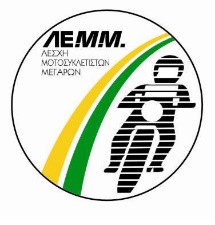 Πάχη Μεγάρων Κυριακή 9 Οκτωβρίου 2016Αποτελέσματα Κατηγορία Β΄1ος Κύκλος3ος Αγώνας Πανελληνίου Πρωταθλήματος TRIALΠάχη Μεγάρων Κυριακή 9 Οκτωβρίου 2016Αποτελέσματα Κατηγορία Β΄2ος Κύκλος3ος Αγώνας Πανελληνίου Πρωταθλήματος TRIALΠάχη Μεγάρων Κυριακή 9 Οκτωβρίου 2016Αποτελέσματα Κατηγορία Β΄3ος Κύκλος3ος Αγώνας Πανελληνίου Πρωταθλήματος TRIALΠάχη Μεγάρων Κυριακή 9 Οκτωβρίου 2016Τελικά αποτελέσματα Κατηγορία Β΄Αριθ. Συμ.Επώνυμο ΌνομαΑθλητικό Σωματείο ΠόληΜοτοσυκλέταΧορηγοίΒαθμοί Ποινής22ΠΑΓΩΝΗΣ ΙΩΑΝΝΗΣ ΑΓΓΕΛΟΣΜΟΛΠΑΓΙΑ ΠΑΡΑΣΚΕΥΗBETA 250ΛΕΚΑΡΕ MOLP3226ΤΡΙΚΑΛΗΤΗΣ ΓΙΩΡΓΟΣΑΜΛΕΧΑΣΘΗΒΑBETA 250627ΖΟΥΓΑΝΕΛΗΣ ΔΗΜΗΤΡΗΣΑΡΗΣΑΘΗΝΑBETA EVO 250WHEEL CITY925ΔΙΑΜΑΝΤΙΔΗΣ ΓΕΩΡΓΙΟΣΑΛΑΜΜΒΑΡΗGAS GAS TXT 280928ΜΙΑΡΗΣ ΝΙΚΟΛΑΟΣΜΟΛΠΜΑΡΟΥΣΙBETA 300MOLP10Αριθ. Συμ.Επώνυμο ΌνομαΑθλητικό Σωματείο ΠόληΜοτοσυκλέταΧορηγοίΒαθμοί Ποινής226ΤΡΙΚΑΛΛΙΤΗΣ ΓΙΩΡΓΟΣΑΜΛΕΧΑΣΘΗΒΑBETA 250122ΠΑΓΩΝΗΣ ΙΩΑΝΝΗΣ ΑΓΓΕΛΟΣΜΟΛΠΑΓΙΑ ΠΑΡΑΣΚΕΥΗBETA 250ΛΕΚΑΡΕ MOLP225ΔΙΑΜΑΝΤΙΔΗΣ ΓΕΩΡΓΙΟΣΑΛΑΜΜΒΑΡΗGAS GAS TXT 280227ΖΟΥΓΑΝΕΛΗΣ ΔΗΜΗΤΡΗΣΑΡΗΣΑΘΗΝΑBTA EVO 250WHEEL CITY328ΜΙΑΡΗΣ ΝΙΚΟΛΑΟΣΜΟΛΠΜΑΡΟΥΣΙBETA 300MOLP10Αριθ. Συμ.Επώνυμο ΌνομαΑθλητικό Σωματείο ΠόληΜοτοσυκλέταΧορηγοίΒαθμοί Ποινής226ΤΡΙΚΑΛΛΙΤΗΣ ΓΙΩΡΓΟΣΑΜΛΕΧΑΣΘΗΒΑBETA 250127ΖΟΥΓΑΝΕΛΗΣ ΔΗΜΗΤΡΗΣΑΡΗΣΑΘΗΝΑBETA EVO 250WHEEL CITY122ΠΑΓΩΝΗΣ ΙΩΑΝΝΗΣ ΑΓΓΕΛΟΣΜΟΛΠΑΓΙΑ ΠΑΡΑΣΚΕΥΗBETA 250ΛΕΚΑΡΕ MOLP228ΜΙΑΡΗΣ ΝΙΚΟΛΑΟΣΜΟΛΠΜΑΡΟΥΣΙBETA 300MOLP525ΔΙΑΜΑΝΤΙΔΗΣ ΓΕΩΡΓΙΟΣΑΛΑΜΜΒΑΡΗGAS GAS TXT 2809Αριθ. Συμ.Επώνυμο ΌνομαΑθλητικό Σωματείο ΠόληΜοτοσυκλέταΧορηγοίΒαθμοί Ποινής22ΠΑΓΩΝΗΣ ΙΩΑΝΝΗΣ ΑΓΓΕΛΟΣΜΟΛΠΑΓΙΑ ΠΑΡΑΣΚΕΥΗBETA 250ΛΕΚΑΡΕ MOLP7226ΤΡΙΚΑΛΗΤΗΣ ΓΙΩΡΓΟΣΑΜΛΕΧΑΣΘΗΒΑBETA 250827ΖΟΥΓΑΝΕΛΗΣ ΔΗΜΗΤΡΗΣΑΡΗΣΑΘΗΝΑBETA EVO 250WHEEL CITY1325ΔΙΑΜΑΝΤΙΔΗΣ ΓΕΩΡΓΙΟΣΑΛΑΜΜΒΑΡΗGAS GAS TXT 2802028ΜΙΑΡΗΣ ΝΙΚΟΛΑΟΣΜΟΛΠΜΑΡΟΥΣΙBETA 300MOLP25